Naziv aktivnosti: „ Vesela abeceda“ Za izradu potrebno:Ljepilo, škare, kolaž papirBijeli papir, flomasteri ili drvene bojicePostupak izrade:Kolaž papir izrezati po dužini na trake široke oko 6 cm.Bijeli papir izrezati u obliku kvadra, širine 4 cm.Na prvi papir flomasterom napisati slovo, npr.  AS djetetom prokomentirati koje je to slovo, potaknuti ga da prstićem ili olovkom pokuša slovo samo napisati, a zatim se igrati igru u kojoj dijete dolazi do spoznaje koje tri riječi koje zna počinju glasom A. Kroz igru vježbati s djetetom glasovnu analizu i sintezu riječi, rastavljajući riječ na glasove (ukoliko dijete pokazuje interes).Odabrane riječi nacrtati svaku posebno na svoj papirić.Sva četiri papirića zalijepiti na podlogu od kolaža.U dječjoj sobi ili nekom drugom prostoru, pričvrstiti na zid u razini dječjih očiju, kako bi dijete moglo promatrati i prisjećati se.Na ovakav način možete svaki tjedan obraditi tri slova abecede, te u igri i veselju izraditi cijelu abecedu!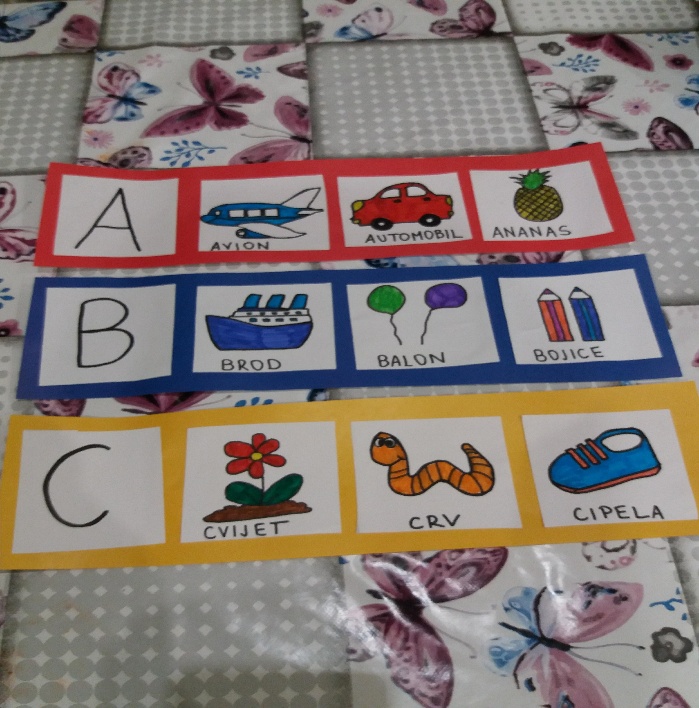 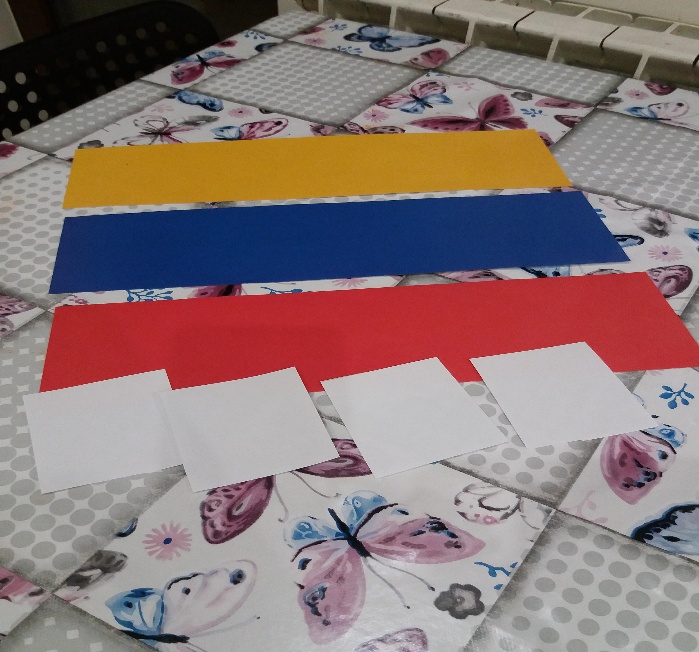 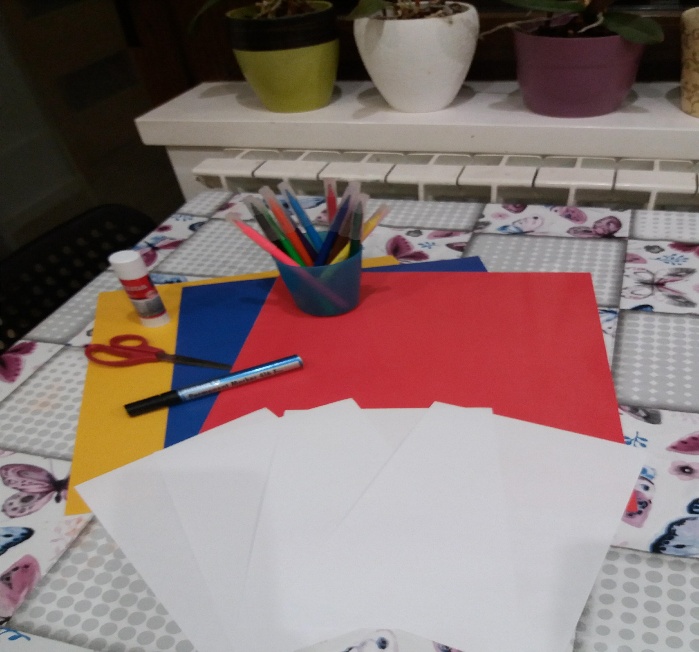 Kod djece poticano:Razvoj vizualne percepcije prepoznavanja slova.Vježbanje glasovne analize i sinteze kroz igru riječima.Likovno stvaralaštvo i razvoj motorike fine motorike šake i prstiju.Razvoj pamćenja i zapamćivanja.Naziv aktivnosti:  Dramsko scenska igra                              „ Tulipan ima rođendan“ –  Josipa F.R.Vrsta aktivnosti: Umjetnička aktivnost s elementima likovnog                                stvaralaštva.„ Tulipan ima rođendan“Jedan dan tulipanslavio je rođendan.Pozvao je društvo svojeda pokažu svoje boje.Ljubičica ljubičastu,a zumbuli ružičastu.Pokraj njih baš je sjelavisibaba jedna bijela.Pokazao je jaglac žutual je stao na svom putu,Jer je sreo iste bojenarcise gdje skupa stoje.Čekale su žute glavePotočnice male plave.S njima je uz pjesmu pticastigla tanka ivančica.Za njom su ko od šaletratinčice dotrčale.I maslačci su veseličetiri žuta, jedan bijeli.Dok crveni svoj sjaj pružajedna fina tanka ruža,svi su spremni za taj dantulipanov rođendan !Nakon što s djetetom pročitate pjesmu, potaknite dijete da se prisjeti koje sve cvijeće dolazi tulipanu na rođendan i neka ga imenuje. Zatim uzmite potreban materijal i zajedno izradite tulipan i njegove goste i vaša scenska igra može započeti!Za izradu potrebno:Škare, ljepilo, štapići za ražnjiće ili slamke.Bijeli papir, vodene boje ili flomasteri.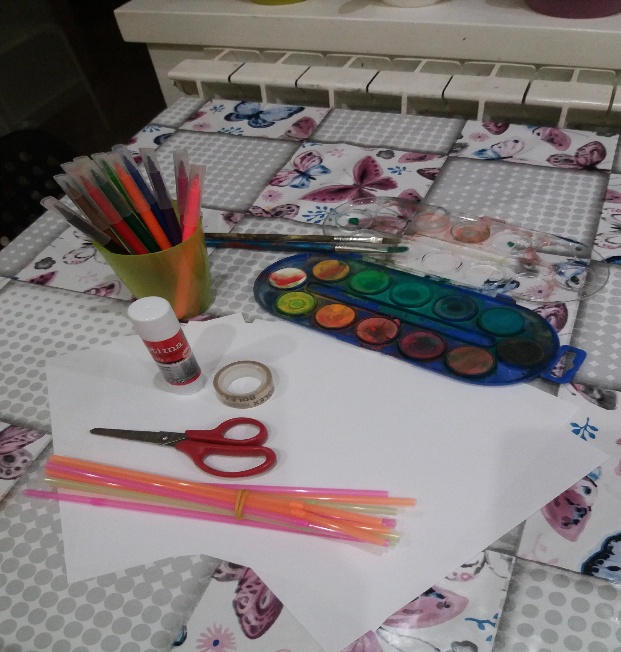 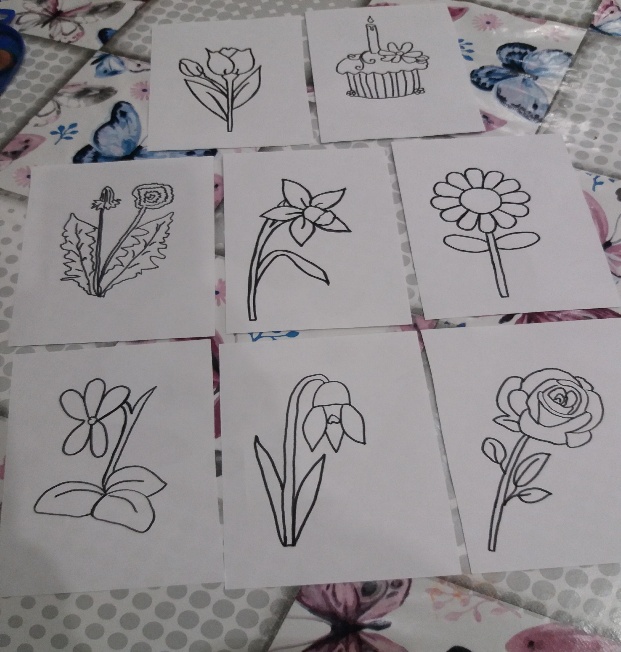 Postupak izrade: Na bijelom papiru nacrtati odabrane vrste cvijeća koje se pojavljuje u pjesmi.Škarama izrezati i obojiti vodenim bojama ili flomasterima.Ljepilom ili selotejpom zalijepiti na štapiće ili slamke.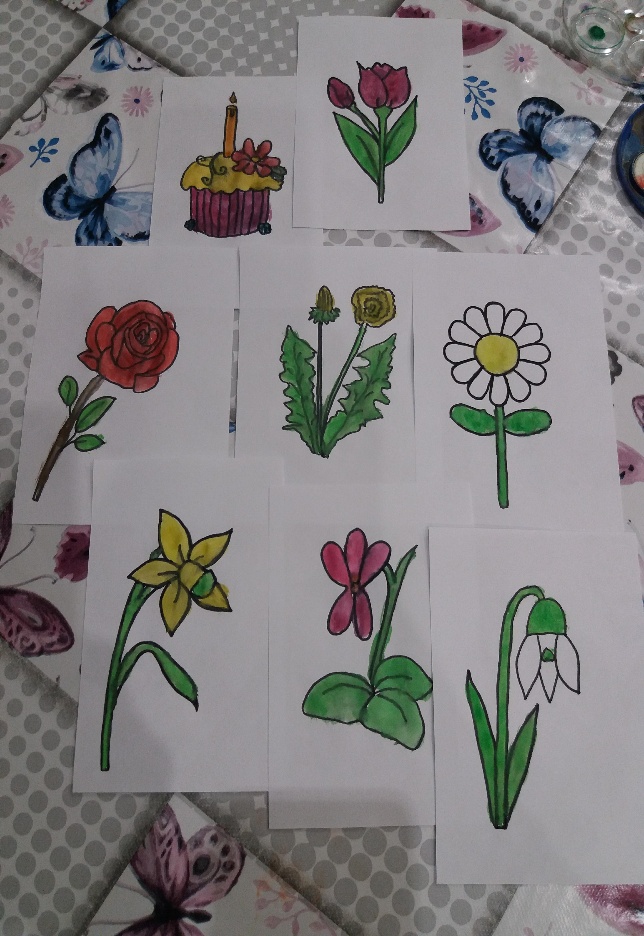 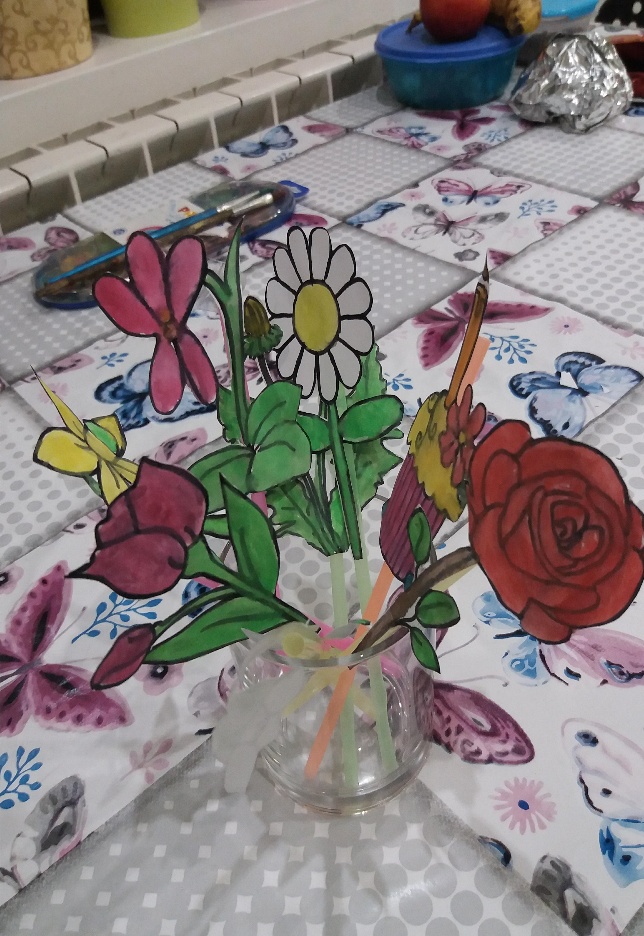 Zadaće:Poticati jezični razvoj djece, razvoj pamćenja i zapamćivanja.Poticati dramsko scensku igru.Poticati likovno stvaralaštvo i kreativnost.Matematička školica Broj igrača: 2Materijali: listovi papira ili kartona na kojima su napisani brojevi od jedan do 10 bojice ili flomasteriUpute:Na svaki papir napišite jedan broj od jedan do 10Brojeve 2,4,6,8 i 10 napišite zelenom bojom, a brojeve 1,3,5,7 i 9 napišite crvenom bojom.Brojeve po redu nalijepite na pod Igra 1.Skačite redom od broja 1 do broja 10 i izgovarajte imena brojeva na koje ste skočili. Igra 2.Skačite samo po crvenim brojevima ili samo po zelenim brojevima izgovarajući njihova imena  Možete skakati i na kombinaciju brojeva i boja ( npr : dva crvena jedan zeleni ) Cilj i zadaća: Poticanjem djeteta razvijamo i primjenjujemo matematičko mišljenje u rješavanju problema u različitim aktivnostima, te matematičke sposobnosti.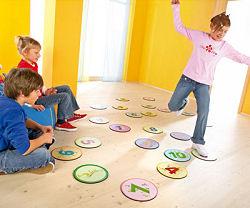 Naziv igre : VUNENI TULIPANI Potrebni materijal : Karton Škare zaobljenog vrha Raznobojna trake vune Ljepilo Zeleni papirOpis radnje: na kartonu nacrtati tulipan, izrezati ga te ga u raznim smjerovima omotati trakama ( trakice vune na jednom tulipanu mogu biti različite boje…). Gotove tulipane zalijepite na zeleni papir, zamotan po dijagonali, tako da tulipani mogu poslužiti u scenskoj igri.Cilj i zadaća : Razvoj fine motorike i kreativnosti  te stvaralačkog potencijala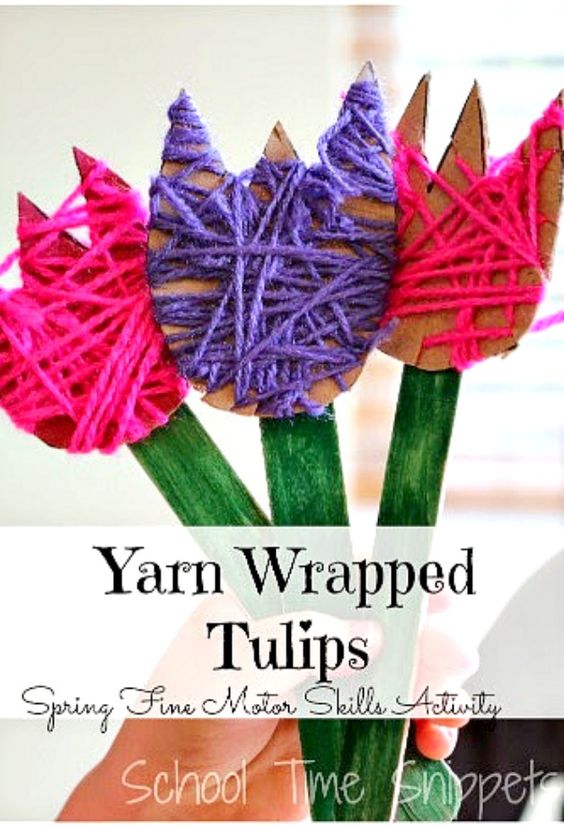 